حضرات السادة والسيدات،تحية طيبة وبعد،1	يسرني أن أدعوكم إلى الحلقة 2 من سلسلة الحلقات الدراسية الإلكترونية بشأن أمن التشوير: "تأمين خدمات شبكات الاتصالات التقليدية"، التي ستُعقد افتراضياً يوم 7 نوفمبر 2022 من الساعة 15:00 إلى 17:00 بتوقيت وسط أوروبا (توقيت جنيف).2	تطرح شبكات الاتصالات التقليدية مشكلة أمنية كبيرة لمشتركيها، ولا يمكن إغلاقها بسبب صعوبات نشر شبكات اتصالات حديثة، خاصةً في المناطق الريفية وفي البلدان النامية. وتفضل شركات تشغيل الاتصالات تخصيص ميزانيتها لتقديم خدمات متقدمة تدر إيرادات، ثم تأمين الشبكات التقليدية التي يستخدمها المشتركون ذوو الدخل المنخفض.3	والهدف من هذه الحلقة الدراسية الإلكترونية تقديم نظرة عامة عن النهج الأمنية لشبكات الاتصالات التقليدية التي لا تعتمد على نشر معدات جديدة ومكلفة، بل على تنفيذ أفضل الممارسات التي تساعد على تأمين خدمات الشبكات التقليدية التي لا تزال قيد الاستعمال، من أجل التصدي لهجمات التشوير المحتملة على مشغلي الاتصالات.4	والمشاركة في الحلقة الدراسية الإلكترونية مفتوحة للدول الأعضاء في الاتحاد وأعضاء القطاع والمنتسبين والمؤسسات الأكاديمية وأمام أي شخص من أي بلد عضو في الاتحاد يرغب في المساهمة في العمل. ويشمل ذلك أيضاً الأفراد الأعضاء في المنظمات الدولية والإقليمية والوطنية وأصحاب المصلحة المعنيين بما فيهم شركات تشغيل الاتصالات وهيئات التنظيم والمنظمات المعنية بوضع المعايير (SDO) والمؤسسات المالية. والمشاركة في الحلقة الدراسية الإلكترونية مجانية ولن تقدم أي مِنح للمشاركة. وستُعقد الحلقة الدراسية الإلكترونية افتراضياً بالكامل وستجري باللغة الإنكليزية فقط.5	وستُتاح جميع المعلومات ذات الصلة بالحلقة الدراسة الإلكترونية، بما في ذلك مشروع البرنامج والمتحدثون ورابط التوصيل عن بُعد وتفاصيل التسجيل، في الموقع الإلكتروني للحدث في العنوان التالي: https://itu.int/go/WB-SSP-02. وسيتم تحديث هذا الموقع الإلكتروني بانتظام كلما توفّرت معلومات جديدة أو معدّلة. ويرُجى من المشاركين المواظبة على زيارته للاطلاع على أحدث المعلومات.وتفضلوا بقبول فائق التقدير والاحترام.تشيساب لي
مدير مكتب تقييس الاتصالات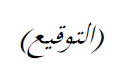 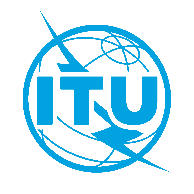 الاتحـاد الدولـي للاتصـالاتمكتب تقييس الاتصالاتجنيف، 7 أكتوبر 2022المرجع:TSB Circular 44
TSB Events/DAإلى:-	إدارات الدول الأعضاء في الاتحاد؛-	أعضاء قطاع تقييس الاتصالات بالاتحاد؛-	المنتسبين إلى قطاع تقييس الاتصالات؛-	الهيئات الأكاديمية المنضمة إلى الاتحادجهة الاتصال:دنيس أندريف (Denis ANDREEV)إلى:-	إدارات الدول الأعضاء في الاتحاد؛-	أعضاء قطاع تقييس الاتصالات بالاتحاد؛-	المنتسبين إلى قطاع تقييس الاتصالات؛-	الهيئات الأكاديمية المنضمة إلى الاتحادالهاتف:+41 22 730 5780إلى:-	إدارات الدول الأعضاء في الاتحاد؛-	أعضاء قطاع تقييس الاتصالات بالاتحاد؛-	المنتسبين إلى قطاع تقييس الاتصالات؛-	الهيئات الأكاديمية المنضمة إلى الاتحادالفاكس:+41 22 730 5853إلى:-	إدارات الدول الأعضاء في الاتحاد؛-	أعضاء قطاع تقييس الاتصالات بالاتحاد؛-	المنتسبين إلى قطاع تقييس الاتصالات؛-	الهيئات الأكاديمية المنضمة إلى الاتحادالبريد الإلكتروني:tsbevents@itu.intنسخة إلى:-	رؤساء لجان دراسات قطاع تقييس الاتصالات ونوابهم؛-	مديرة مكتب تنمية الاتصالات؛-	مدير مكتب الاتصالات الراديويةالموضوع:سلسلة الحلقات الدراسية الإلكترونية للاتحاد بشأن "أمن التشوير"
الحلقة 2: "تأمين خدمات شبكات الاتصالات التقليدية"
(اجتماع افتراضي بالكامل، 7 نوفمبر 2022)سلسلة الحلقات الدراسية الإلكترونية للاتحاد بشأن "أمن التشوير"
الحلقة 2: "تأمين خدمات شبكات الاتصالات التقليدية"
(اجتماع افتراضي بالكامل، 7 نوفمبر 2022)